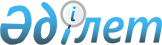 Об изменении границы (черты) населенных пунктов Райымбекского районаРешение Райымбекского районного маслихата Алматинской области от 30 марта 2015 года № 43-226 и постановление акимата Райымбекского района Алматинской области от 30 марта 2015 года № 120. Зарегистрировано Департаментом юстиции Алматинской области 08 мая 2015 года № 3161      В соответствии с пунктами 1, 5 статьи 108 Земельного кодекса Республики Казахстан от 20 июня 2003 года, статьей 5 и подпунктом 3) статьи 12 Закона Республики Казахстан от 8 декабря 1993 года "Об административно-территориальном устройстве Республики Казахстан", подпунктами 4), 13) пункта 1 статьи 6 и подпунктом 10) пункта 1 статьи 31 Закона Республики Казахстан от 23 января 2001 года "О местном государственном управлении и самоуправлении в Республике Казахстан" Райымбекский районный маслихат РЕШИЛ и акимат Райымбекского района ПОСТАНОВЛЯЕТ:

      1. Границы (черты) населенных пунктов Райымбекского района изменить согласно схематическим картам: 

      1) земельные участки общей площадью 18,0 гектаров включить в границы населенных пунктов Алгабасского сельского округа, в том числе: в село Алгабас - 7,0 гектаров, в село Жанаталап - 9,0 гектаров, в село Жинишке - 2,0 гектаров;

      2) земельные участки общей площадью 3,50 гектаров включить в границы населенных пунктов Жаланашского сельского округа, в том числе: в село Жайдакбулак - 3,50 гектаров;

      3) земельные участки общей площадью 5,70 гектаров включить в границы населенных пунктов Жылысайского сельского округа, в том числе: в село Мойнак - 3,10 гектаров, в село Шыбышы - 2,60 гектаров;

      4) земельные участки общей площадью 5,90 гектаров включить в границы населенных пунктов Кегенского сельского округа, в том числе: в село Туменбай - 3,60 гектаров, село Темирлик - 2,30 гектаров;

      5) земельные участки общей площадью 4,0 гектаров включить в границы населенных пунктов Карасазского сельского округа, в том числе: в село Тузколь - 4,0 гектаров;

      6) земельные участки общей площадью 6,80 гектаров включить в границы населенных пунктов Каркаринского сельского округа, в том числе:

      в село Ереуил - 3,0 гектаров, в село Мынжылкы - 3,80 гектаров;

      7) земельные участки общей площадью 7,80 гектаров включить в границы населенных пунктов Какпакского сельского округа, в том числе: в село Кокбел - 7,80 гектаров;

      8) земельные участки общей площадью 1,90 гектаров включить в границы населенных пунктов Карабулакского сельского округа, в том числе: в село Карабулак - 1,90 гектаров;

      9) земельные участки общей площадью 8,65 гектаров включить в границу населенного пункта Нарынколского сельского округа, в том числе: в село Костобе - 8,65 гектаров;

      10) земельные участки общей площадью 7,84 гектаров включить в границы населенных пунктов Сарыжазского сельского округа, в том числе: в село Акбеит - 5,04 гектаров, в село Комирши - 2,80 гектаров;

      11) земельные участки общей площадью 3,20 гектаров включить в границы населенных пунктов Сатинского сельского округа, в том числе: в село Курметы - 3,20 гектаров;

      12) земельные участки общей площадью 12,0 гектаров включить в границы населенных пунктов Текесского сельского округа, в том числе: в село село Жана Текес - 12,0 гектаров;

      13) земельные участки общей площадью 18,6 гектаров включить в границы населенных пунктов Тасашинского сельского округа, в том числе: в село Жана Тасашы - 3,6 гектаров, в село Тасашы - 8,10 гектаров, в село Актасты - 4,50 гектаров, в село Сарыколь - 2,40 гектаров;

      14) земельные участки общей площадью 18,10 гектаров включить в границы населенных пунктов Туйыкского сельского округа, в том числе: в село Туйык - 18,10 гектаров;

      15) земельные участки общей площадью 18,8 гектаров включить в границы населенных пунктов Шырганакского сельского округа, в том числе: в село Кокпияз - 3,20 гектаров, в село Талды - 7,50 гектаров, в село Кенсу - 4,0 гектаров, в село Кызылжар - 1,50 гектаров, в село Киши-Каркара - 2,60 гектаров;

      16) земельные участки общей площадью 63,4 гектаров включить в границы населенных пунктов Узынбулакского сельского округа, в том числе: в село Аксай - 58,50 гектаров, в село Жалаулы - 4,90 гектаров.

      2. Государственному учреждению "Отдел земельных отношении Райымбекского района" (Адилжанов Р.) и государственному учреждению "Отдел архитектуры и градостроительства Райымбекского района" (Е. Тауекелов) принять вытекающие меры из настоящего совместного решения районного маслихата и постановления акимата района.

      3. Контроль за исполнением настоящего совместного решения районного маслихата и постановления акимата района возложить на постоянную комиссию районного маслихата "По вопросам промышленности, строительства, связи, транспорта, коммуникации, энергетики, топливных ресурсов и сельского хозяйства, по регулированию земельных отношении, охране окружающей среды, рациональному использованию природных ресурсов" и на заместителя акима района Толепбердиева Куанышбека Жакыпбековича.

      4. Возложить государственному учреждению "Отдел земельных отношении Райымбекского района" (Адилжанов Р.) опубликование настоящего совместного решения районного маслихата и постановления акимата района после государственной регистрации в органах юстиции в официальных и периодических печатных изданиях, а также на интернет-ресурсе, определяемом Правительством Республики Казахстан и на интернет-ресурсе районного маслихата и акимата района. 

      5. Настоящее совместное решение районного маслихата и постановление акимата района вступает в силу со дня регистрации в органах юстиции и вводится в действие по истечении десяти календарных дней после дня его первого официального опубликования.

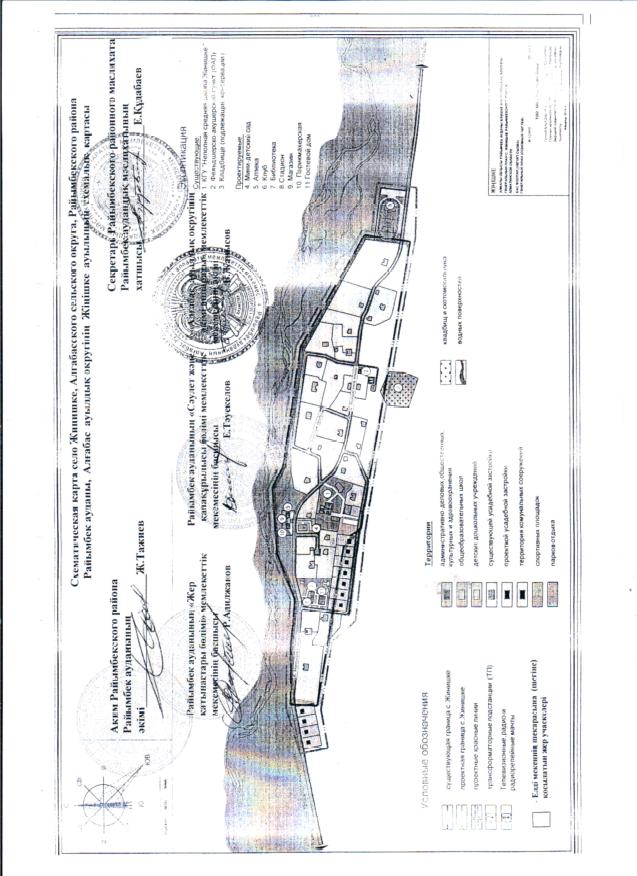 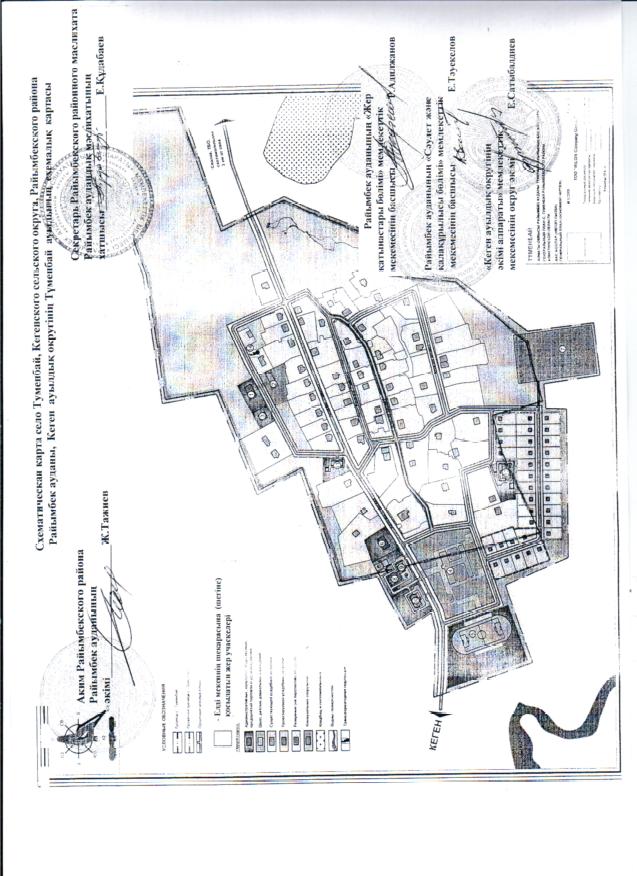 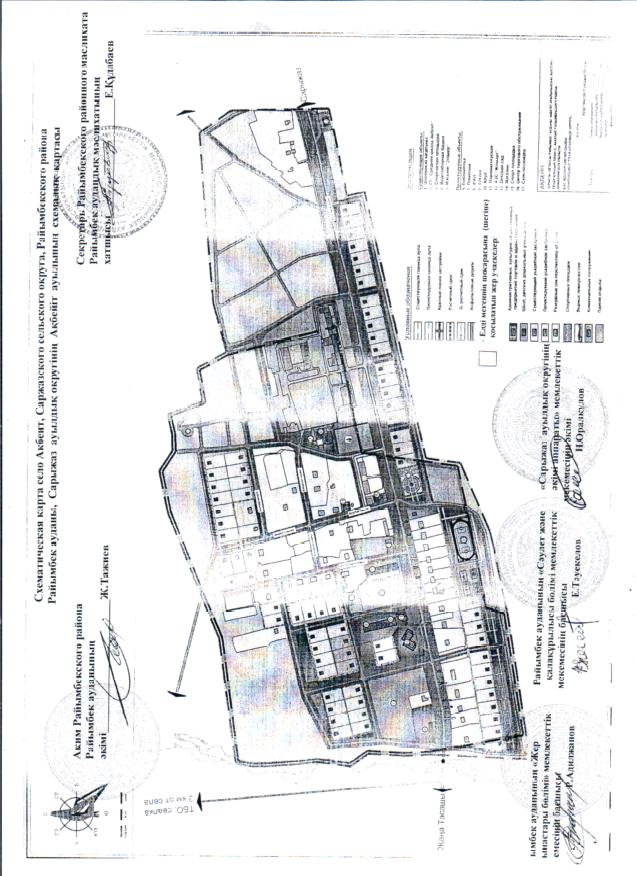 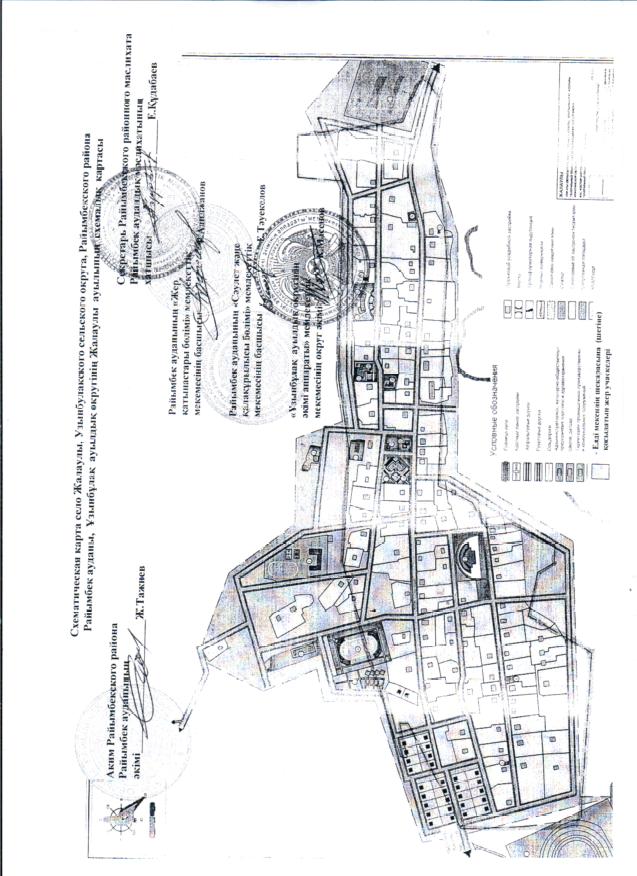 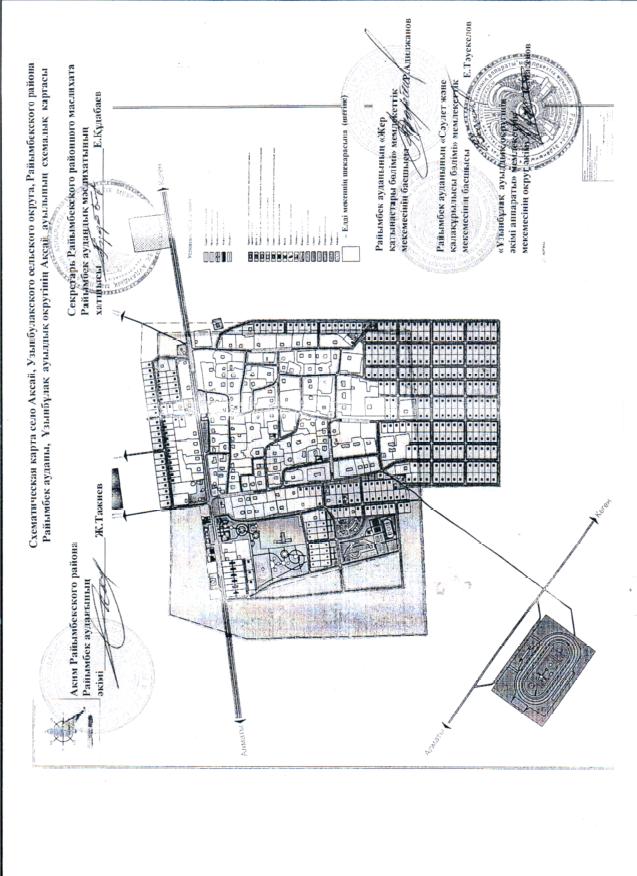 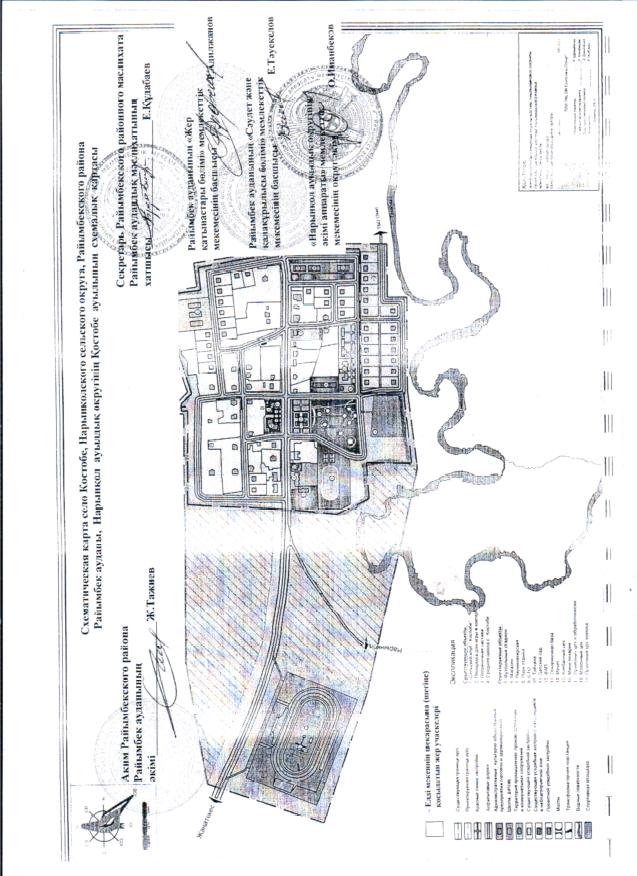 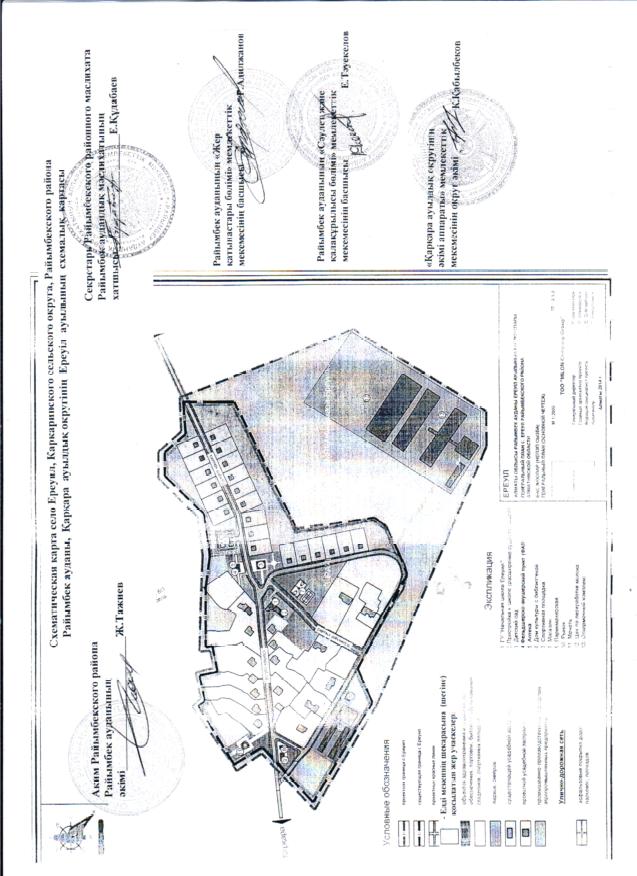 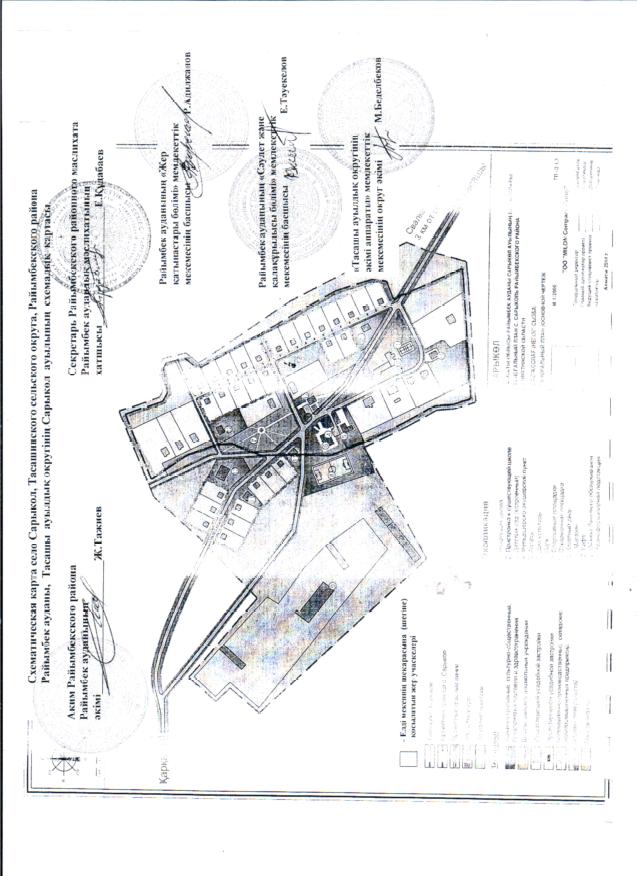 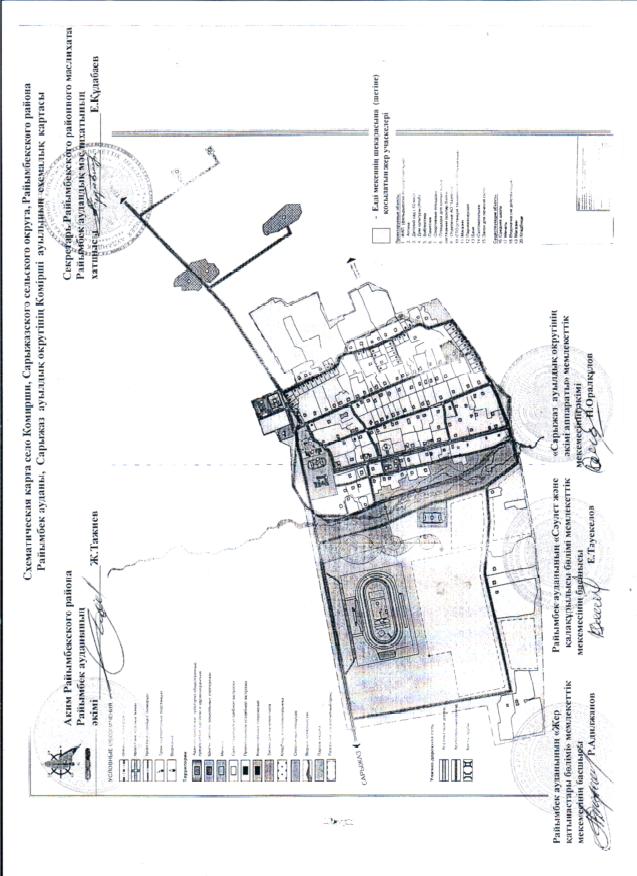 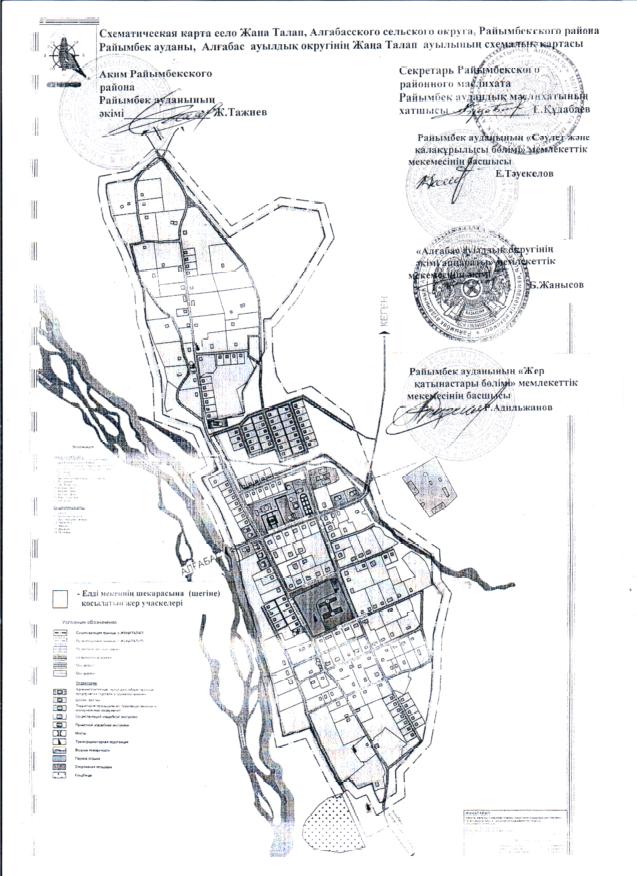 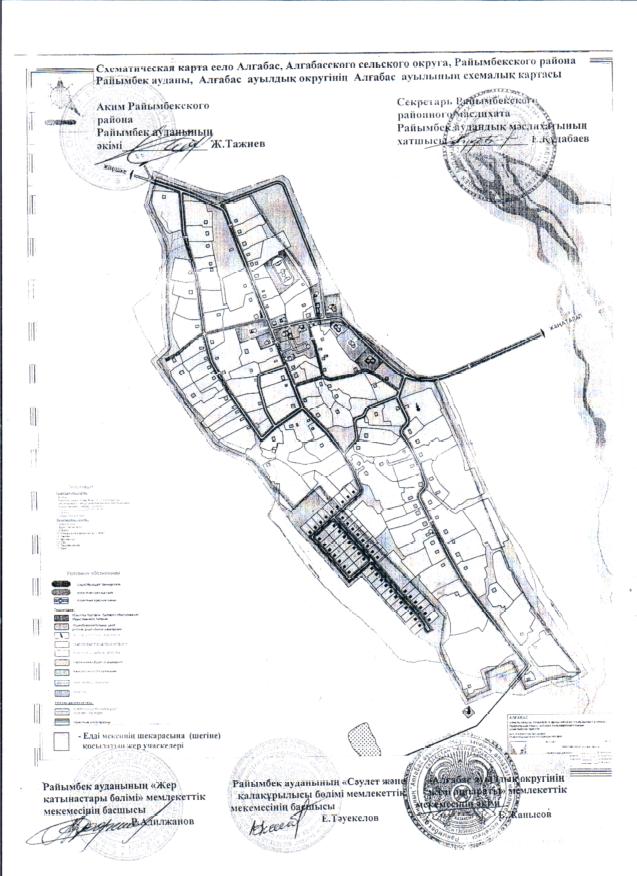 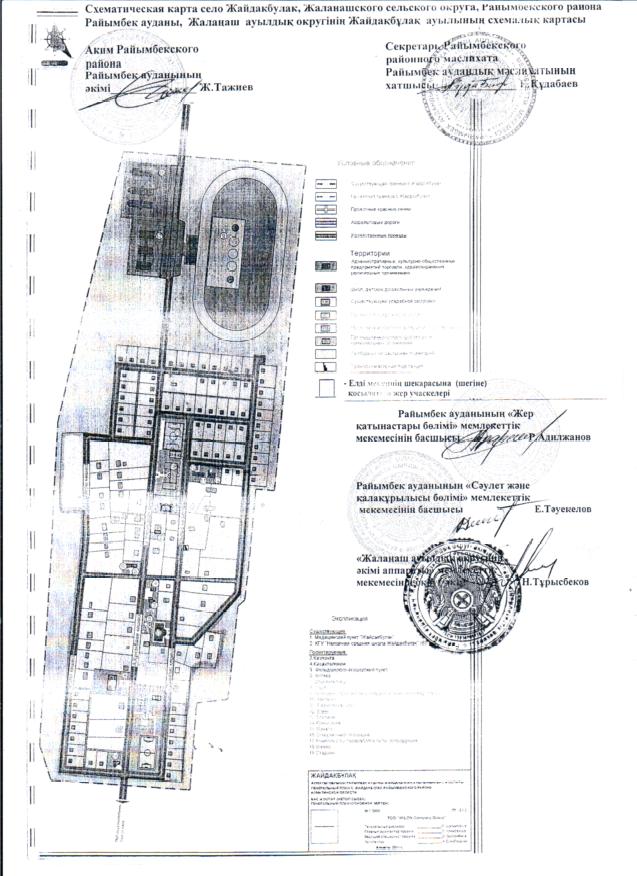 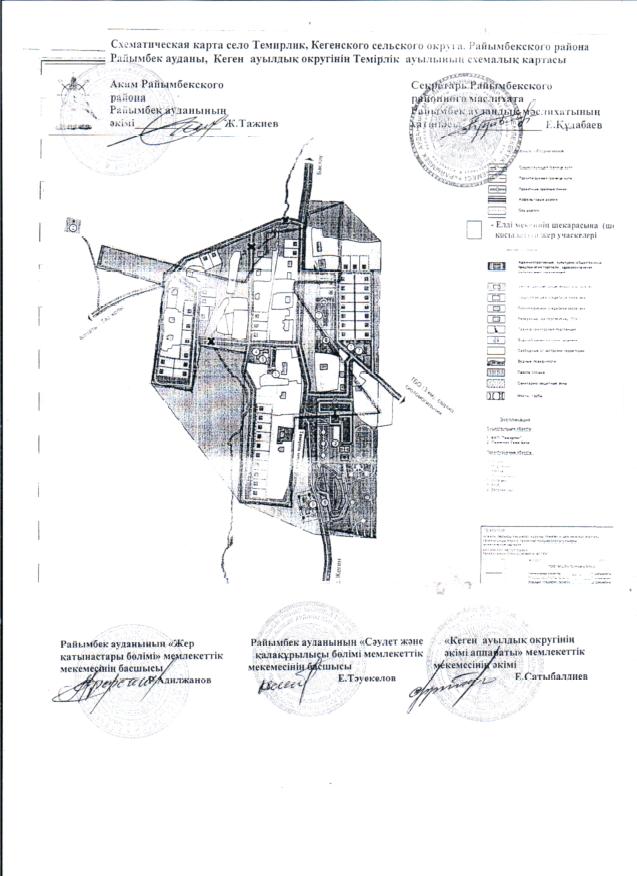 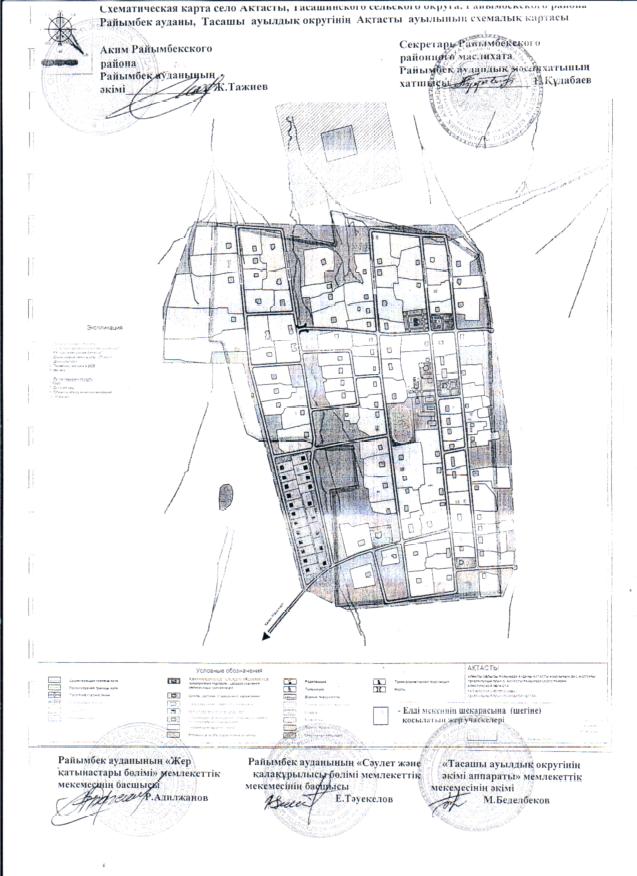 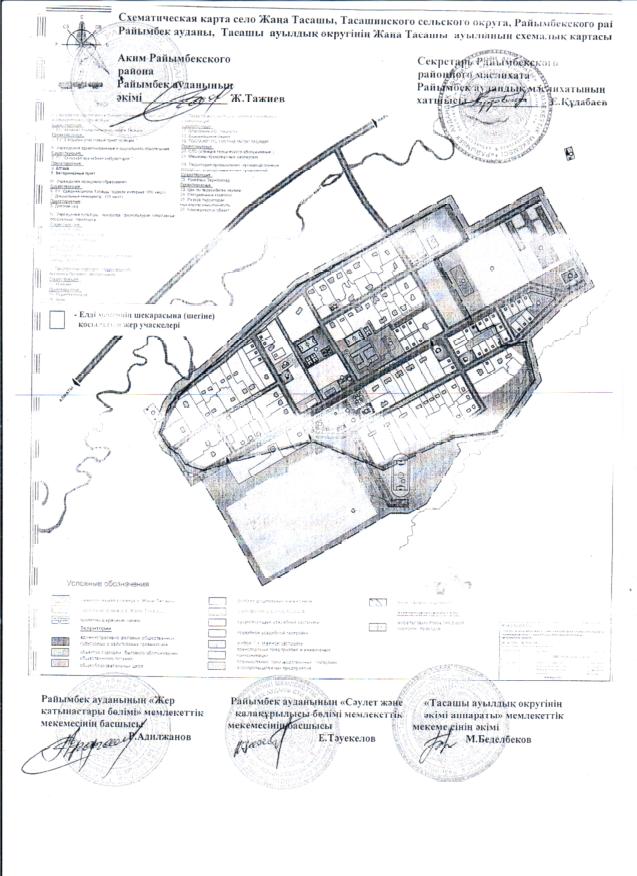 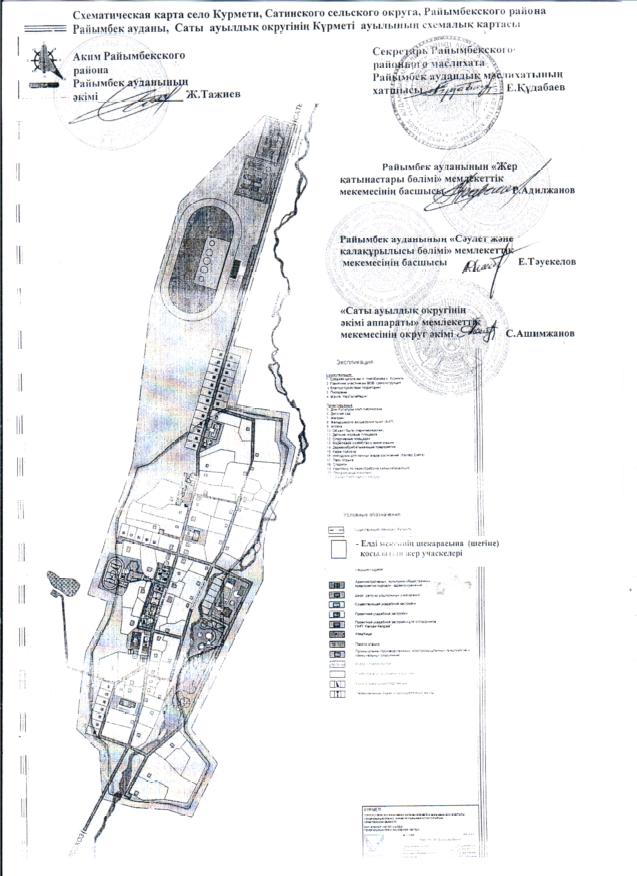 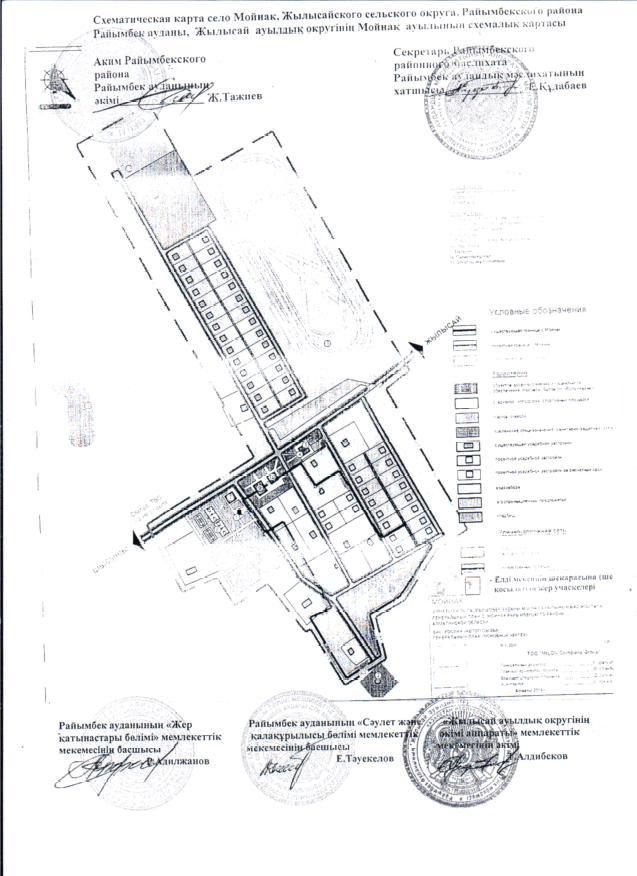 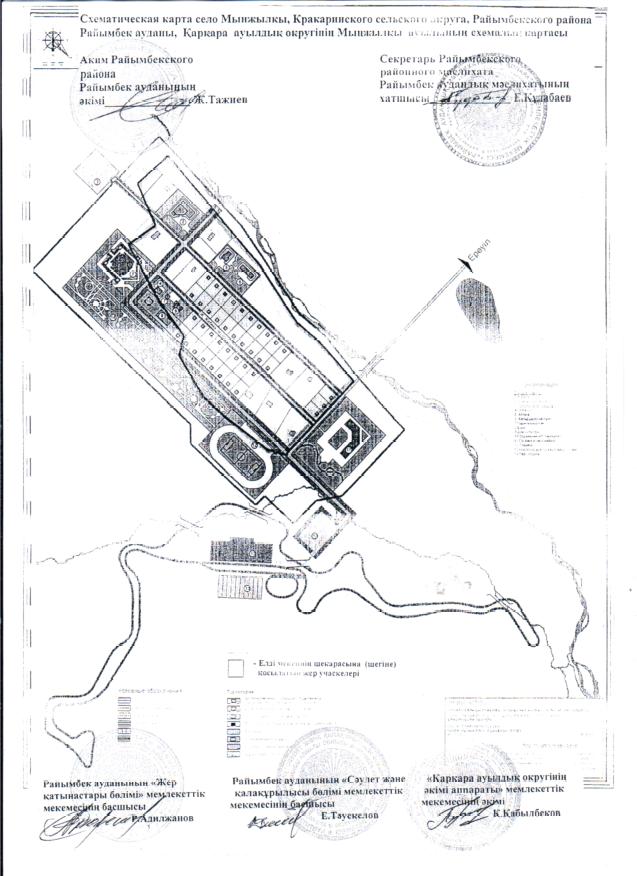 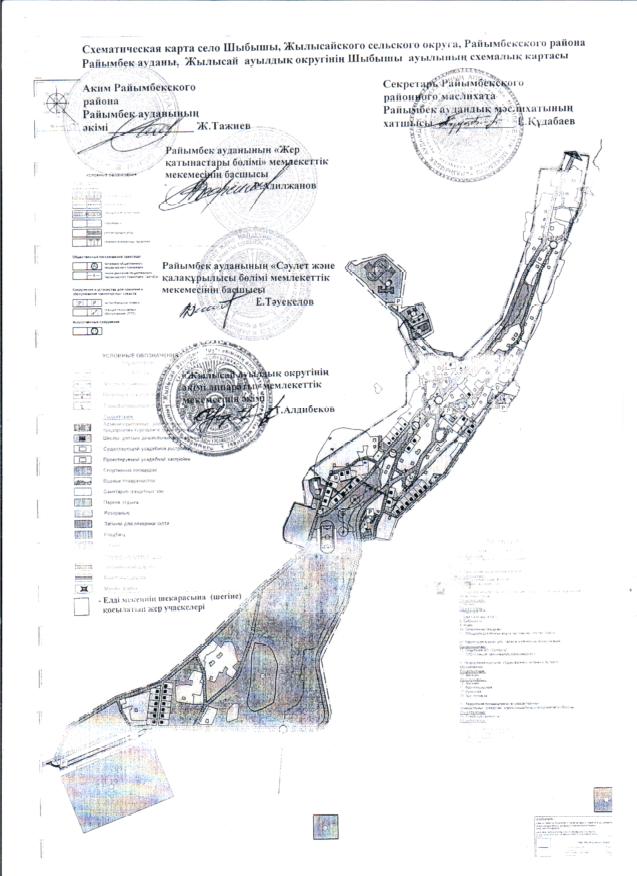 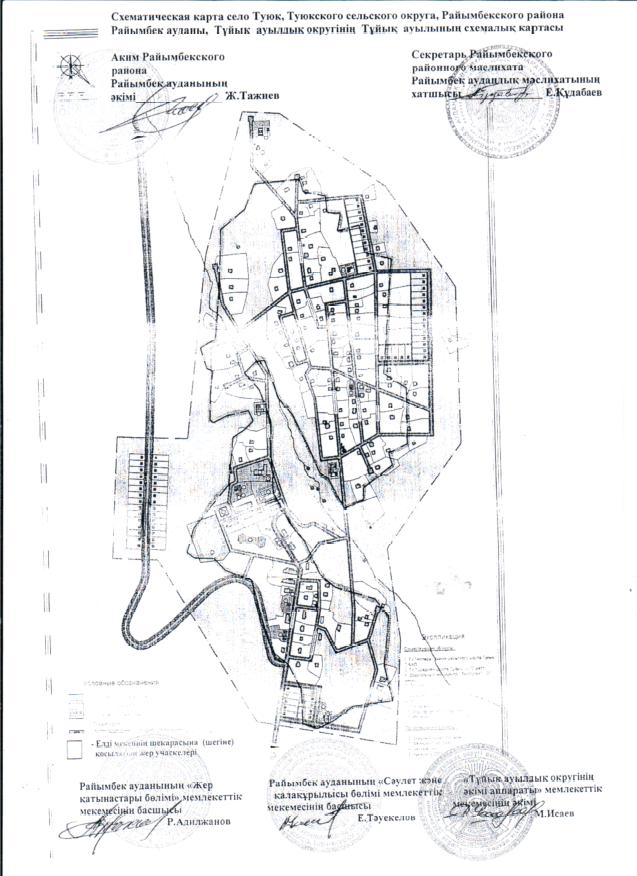 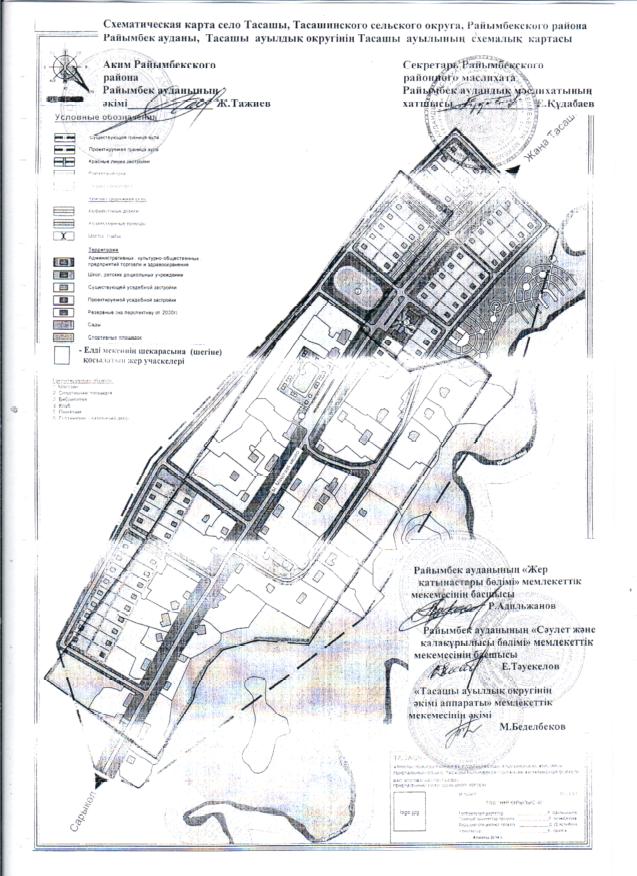 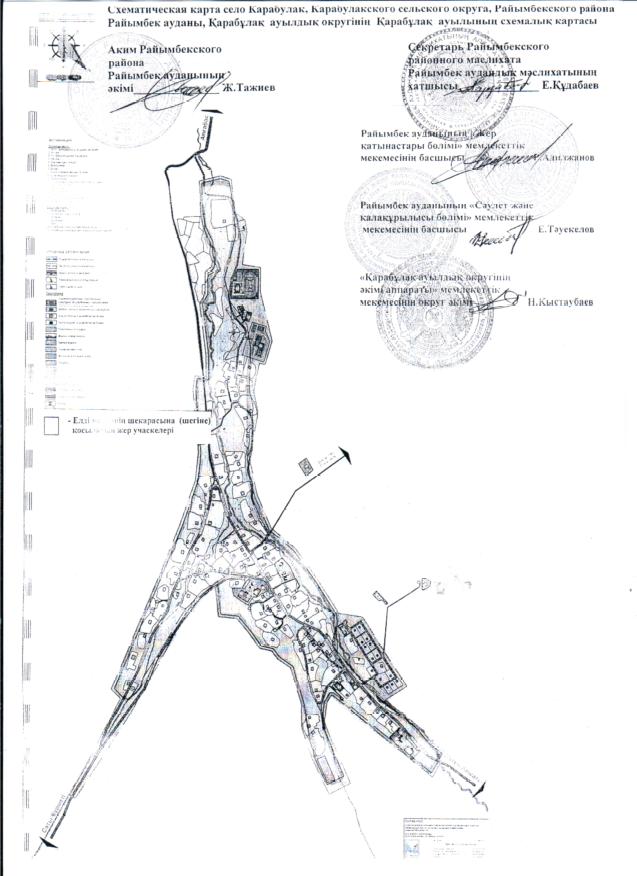 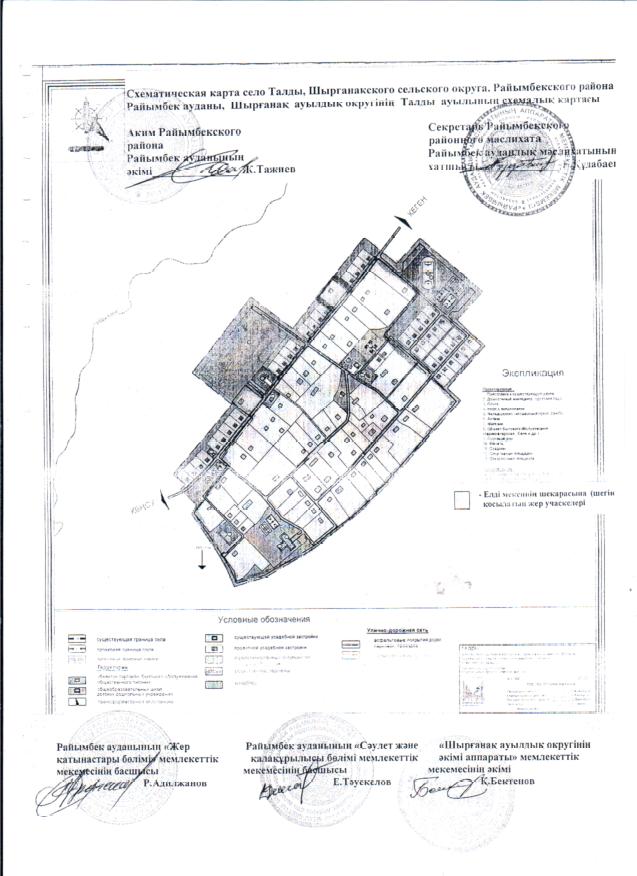 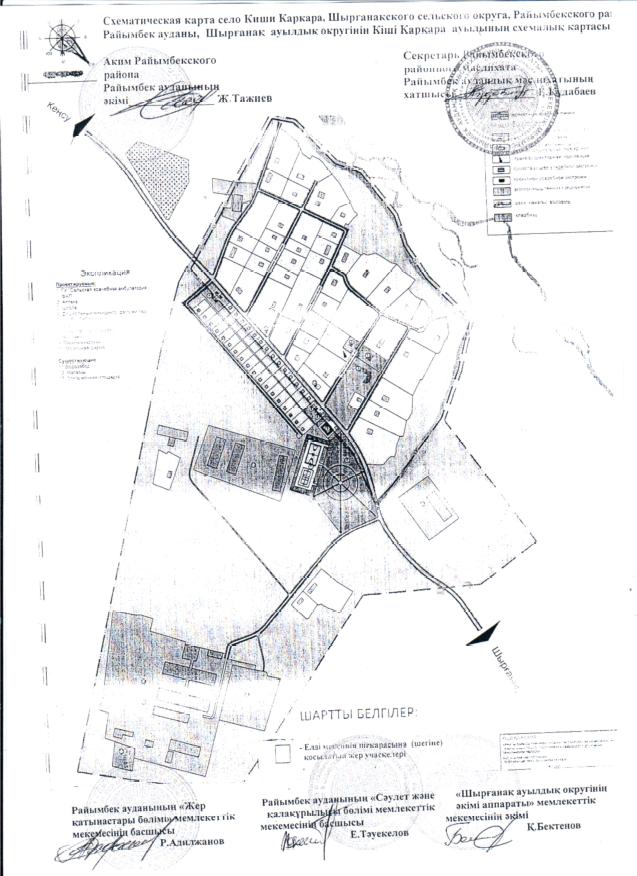 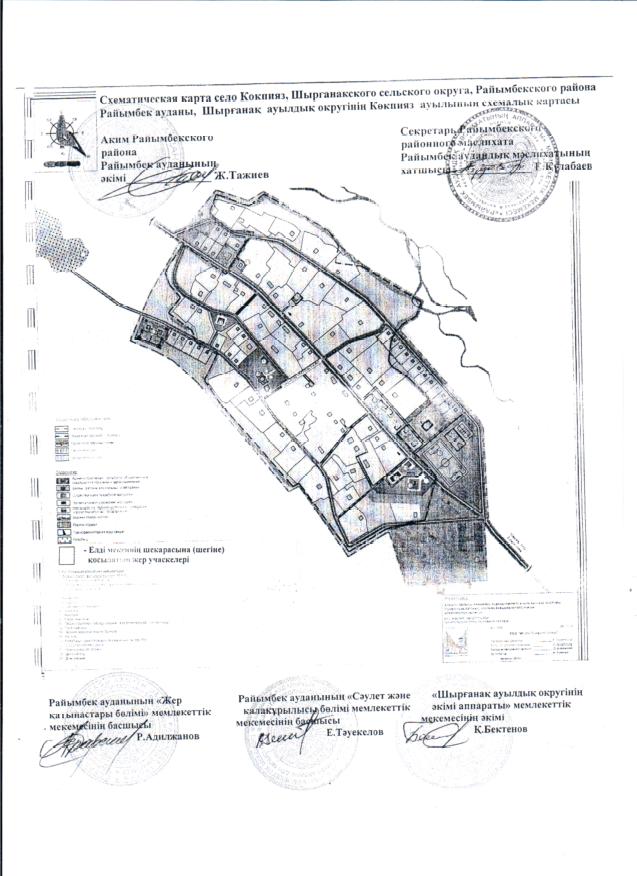 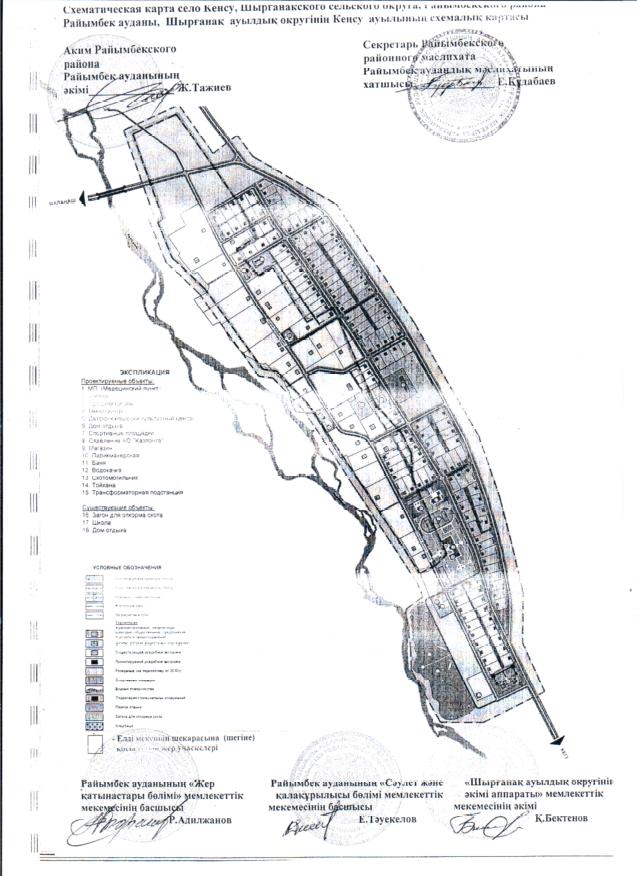 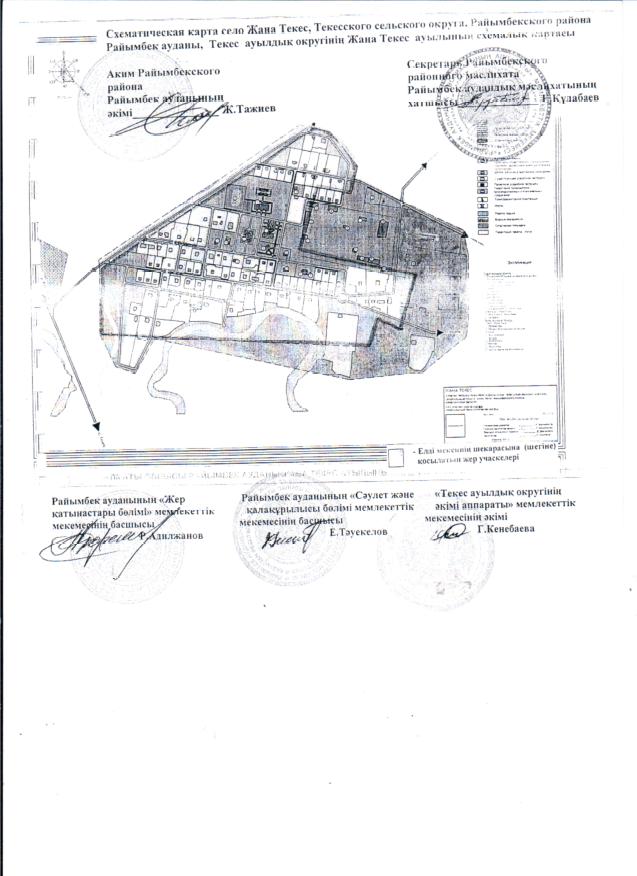 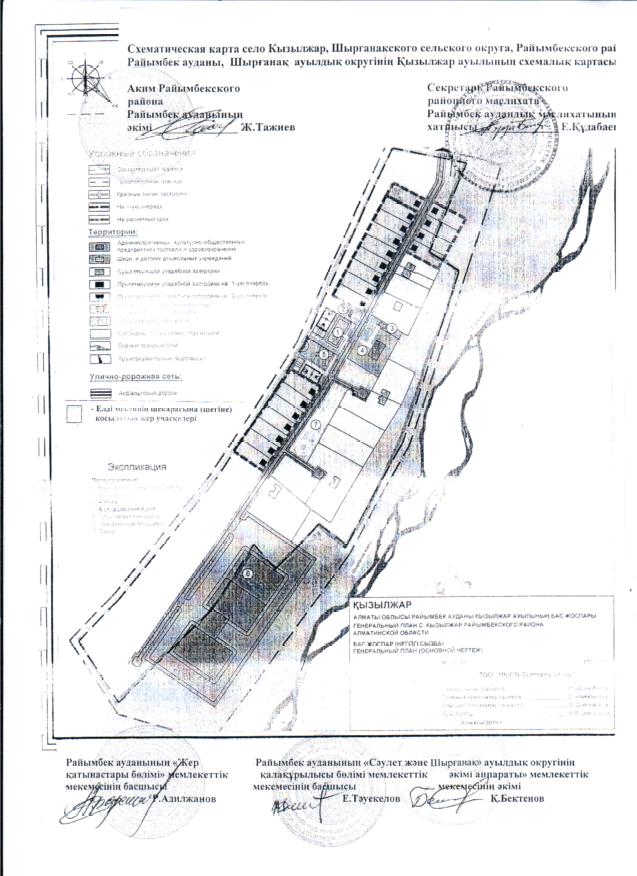 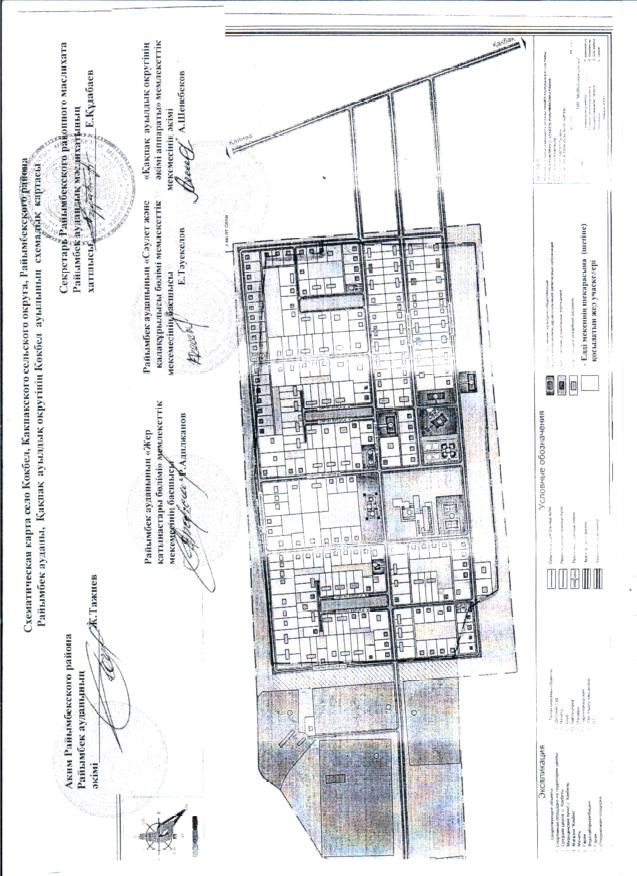 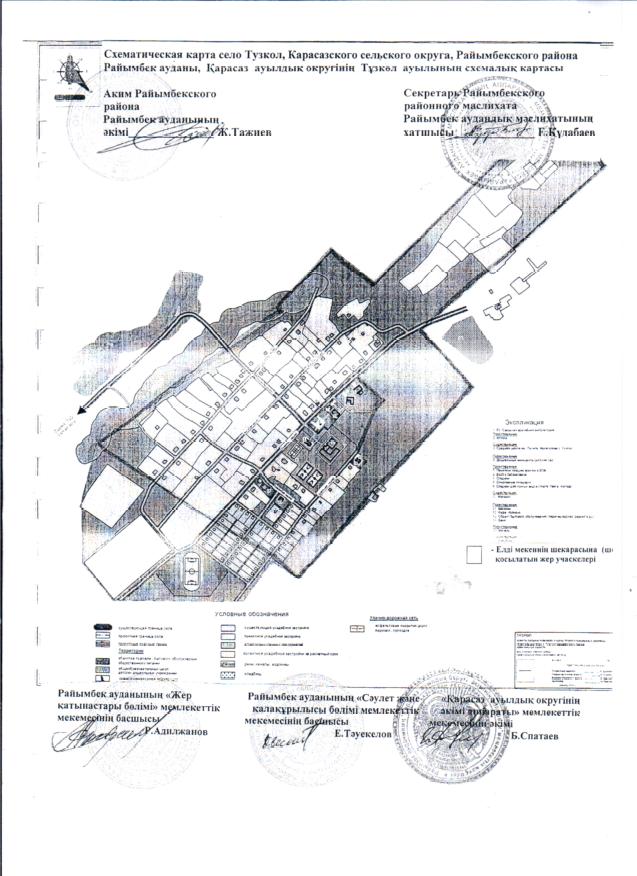 
					© 2012. РГП на ПХВ «Институт законодательства и правовой информации Республики Казахстан» Министерства юстиции Республики Казахстан
				
      Аким Райымбекского 

      района 

 Ж. Тажиев

      Председатель сессии

      Райымбекского районного

      маслихата

М. Турлыкожаев

      Секретарь Райымбекского

       районного маслихата

 Е. Кудабаев
